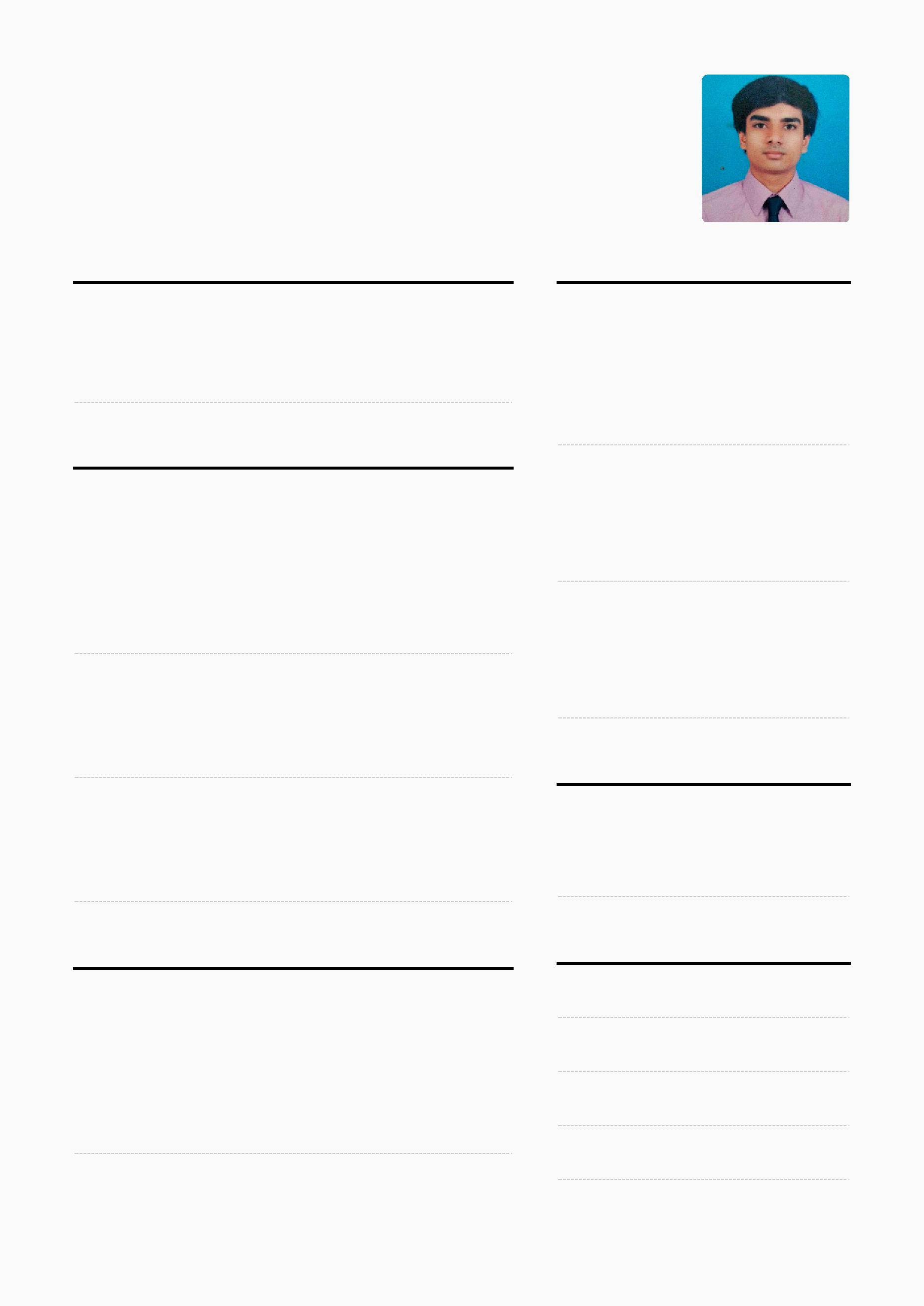 FAHADFahad.339680@2freemial.com OBJECTIVELooking for a job, which will allow me to efficiently use my expertise to find innovative and profit bearing solutions for complex engineering problems. I am interested in a challenging workplace where I can grow as a professional.PROJECTSSurface Characterization using Replica TechniqueJan 2016Material science project involving nanotechnological identification techniques for determining the useful life of oil pipelines.EDUCATIONBachelor of Mechanical EngineeringDHA Suffa UniversityJan 2013 - Dec 2016 + KarachiProduction Management Finite Element AnalysisMechanical Engineering Design Analysis Maintainance EngineeringA levelsBay View HighSep 2010 - July 2012Physics, Chemistry and MathematicsO levelsST. Paul's English High SchoolMay 1999 - May 2010Sciences and CommerceVibration Isolation SystemSep 2016Mechanical vibrations project involving analysis of disc vibration isolation to mitigate frequency that could cause resonanceCrane Design and ManufactureJan 2014Solid Mechanics project involving analysis, testing and manufacturing of structures such as cranesACHIEVEMENTSScientific Research PublicationSurface Characterization using Replica Techniques. Accepted in APS (American Physical Society)PROFESSIONAL EXPERIENCEInternshipPakistan Petroleum Limited IslamabadJuly 2015 - Aug 2015Drilling DepartmentObserved drilling operations as an internee engineer at well siteProficient in HSE policy as demanded by the company's standard practicesINTERESTSTutoringTravelSportsSociology	Verified by	/